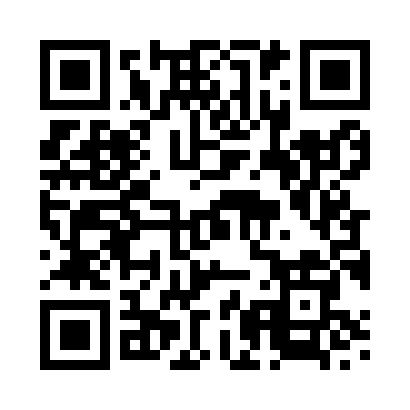 Prayer times for Grewelthorpe, North Yorkshire, UKMon 1 Jul 2024 - Wed 31 Jul 2024High Latitude Method: Angle Based RulePrayer Calculation Method: Islamic Society of North AmericaAsar Calculation Method: HanafiPrayer times provided by https://www.salahtimes.comDateDayFajrSunriseDhuhrAsrMaghribIsha1Mon2:544:381:116:539:4311:272Tue2:554:391:116:539:4211:263Wed2:554:401:116:539:4211:264Thu2:564:411:116:539:4111:265Fri2:564:421:116:529:4111:266Sat2:574:431:116:529:4011:267Sun2:584:441:126:529:3911:258Mon2:584:451:126:519:3811:259Tue2:594:461:126:519:3711:2510Wed2:594:471:126:519:3711:2411Thu3:004:481:126:509:3611:2412Fri3:014:501:126:509:3511:2313Sat3:014:511:126:499:3411:2314Sun3:024:521:136:499:3211:2215Mon3:034:531:136:489:3111:2216Tue3:044:551:136:489:3011:2117Wed3:044:561:136:479:2911:2118Thu3:054:581:136:469:2711:2019Fri3:064:591:136:469:2611:1920Sat3:075:011:136:459:2511:1921Sun3:075:021:136:449:2311:1822Mon3:085:041:136:439:2211:1723Tue3:095:051:136:429:2011:1724Wed3:105:071:136:429:1911:1625Thu3:115:081:136:419:1711:1526Fri3:115:101:136:409:1511:1427Sat3:125:121:136:399:1411:1328Sun3:135:131:136:389:1211:1229Mon3:145:151:136:379:1011:1230Tue3:155:171:136:369:0911:1131Wed3:155:181:136:359:0711:10